ΣΑΒΒΑΤΟ, 2/3/2019 06:45	ΜΑΖΙ ΤΟ ΣΑΒΒΑΤΟΚΥΡΙΑΚΟ  W          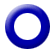 Ενημερωτική εκπομπή με τον Γιάννη Σκάλκο και την Ευρυδίκη Χάντζιου. Τρίωρη ενημερωτική εκπομπή που αναλύει όλη την επικαιρότητα με απευθείας συνδέσεις, συνεντεύξεις και ανταποκρίσεις.Ο Γιάννης Σκάλκος και η Ευρυδίκη Χάντζιου μάς ενημερώνουν για ό,τι συμβαίνει στην πολιτική, την οικονομία, την καθημερινότητα, στον πολιτισμό και τον αθλητισμό.Σκηνοθεσία: Αντώνης Μπακόλας.Αρχισυνταξία: Χαρά Ψαθά.Διεύθυνση παραγωγής: Αλίκη Θαλασσοχώρη.  10:00	ΠΑΜΕ ΑΛΛΙΩΣ W         Ενημερωτική εκπομπή με τον Τάκη Σαράντη.«Πάμε Αλλιώς» την ενημέρωση, την πολιτική, τον πολιτισμό, την υγεία, τον αθλητισμό, τα ρεπορτάζ. Ο Τάκης Σαράντης  προσεγγίζει χαλαρά την επικαιρότητα και τις ειδήσεις, με μια διαφορετική ματιά, δίνοντας το ειδησεογραφικό στίγμα …αλλιώς, μέσα από μία διαφορετική οπτική γωνία.Αρχισυνταξία: Αθηνά Σαλούστρου.Σκηνοθεσία: Νίκος Παρλαπάνης.Διεύθυνση παραγωγής: Αλίκη Θαλασσοχώρη.12:00     ΕΡΤ ΕΙΔΗΣΕΙΣ – ΕΡΤ ΑΘΛΗΤΙΚΑ – ΕΡΤ ΚΑΙΡΟΣ   W12:30	ΕΠΤΑ   W           Με τη Βάλια Πετούρη.Η εβδομαδιαία πολιτική ανασκόπηση της ΕΡΤ1, κάθε Σάββατο στις 12.30 το μεσημέρι.Μέσα από τη συνέντευξη με πρόσωπα της επικαιρότητας, αναλύονται οι εξελίξεις της εβδομάδας που εκπνέει  και αναζητούνται  οι προεκτάσεις των πολιτικών γεγονότων.Τα βίντεο της ειδησεογραφίας, δίνουν το στίγμα του επταημέρου που πέρασε, αναδεικνύοντας  όσα συνέβησαν στο πολιτικό πεδίο.Παρουσίαση-αρχισυνταξία: Βάλια ΠετούρηΣκηνοθεσία:  Αντώνης ΜπακόλαςΔημοσ/κή επιμέλεια-αρχισυνταξία κοντρόλ: Μανιώ ΜάνεσηΔιεύθυνση παραγωγής: Γεωργία ΜαράντουΣκηνοθεσία video: Γιώργος ΚιούσηςΔιεύθυνση φωτισμού: Ανδρέας ΖαχαράτοςΣΑΒΒΑΤΟ, 2/3/2019 13:30	EUROPE  W Εκπομπή με την Εύα Μπούρα.Πρόκειται για μία εβδομαδιαία τηλεοπτική εκπομπή στοχευμένη στις εξελίξεις στην Ευρωπαϊκή Ένωση.Καταγράφει, αναλύει και ενημερώνει το κοινό πάνω σε σημαντικά ευρωπαϊκά ζητήματα,  σε μία κρίσιμη και μεταβατική περίοδο για την Ευρώπη.Φέτος, ενόψει και των  ευρωεκλογών, οι οποίες  θα διεξαχθούν τον  Μάιο του 2019, θα δίνει έμφαση σε κρίσιμα θέματα για την μελλοντική πορεία της  Ευρωπαϊκής Ένωσης  και κυρίως  στην προώθηση των  θέσεων  της Ελλάδος, σε σχέση  με  τις αλλαγές που δρομολογούνται στην ευρωπαϊκή σκηνή.Με αποστολές κάθε μήνα σε Στρασβούργο – Βρυξέλλες,  στα κέντρα των ευρωπαϊκών αποφάσεων, ρεπορτάζ από το εξωτερικό, σύνδεση με ανταποκριτές, μαγνητοσκοπημένες συνεντεύξεις και συζήτηση στο στούντιο, η εκπομπή «Εurope» στοχεύει να αναδείξει μεγάλα ευρωπαϊκά ζητήματα, όπως το μέλλον της Ευρωπαϊκής Ένωσης,  η μετανάστευση, η ανεργία, η ανάπτυξη, το περιβάλλον, η ψηφιακή εποχή κλπ., να καλύψει θέματα που ενδιαφέρουν τους Ευρωπαίους πολίτες και δεν αποκτούν πρωτεύουσα θέση στην ειδησεογραφία αλλά και να καταγράψει τη νέα ευρωπαϊκή σκηνή, μετά  και τις κρίσιμες ευρωεκλογές του 2019.Έρευνα-παρουσίαση: Εύα ΜπούραΣκηνοθεσία: Νίκος Παρλαπάνης
Αρχισυνταξία: Σάκης Τσάρας
Διεύθυνση παραγωγής: Γεωργία Μαράντου15:00     ΕΡΤ ΕΙΔΗΣΕΙΣ – ΕΡΤ ΑΘΛΗΤΙΚΑ – ΕΡΤ ΚΑΙΡΟΣ με την Μαριάννα Πετράκη  W15:45	ΠΟΛΙΤΕΣ ΤΗΣ ΕΥΡΩΠΗΣ  W   (ΝΕΟ ΕΠΕΙΣΟΔΙΟ) Με τον Κώστα Αργυρό.«Ορμπανισμός»Από το 2010 στην Ουγγαρία κυβερνά ο Βίκτορ Όρμπαν, επιδιώκοντας να καταστεί παντοδύναμος και δημιουργώντας ένα σύστημα, που για τα δεδομένα της Ευρωπαϊκής Ένωσης χαρακτηρίζεται αυταρχικό. Δεν υπάρχει τομέας της δημόσιας ζωής, ο οποίος να μην έχει υποστεί την παρέμβαση της κεντροδεξιάς κυβέρνησης. Από το δικαστικό σύστημα, τον εκλογικό νόμο, τα ΜΜΕ, το εργασιακό, τη λειτουργία των ΜΚΟ μέχρι πρόσφατα τη δομή και οργάνωση της Ουγγρικής Ακαδημίας Επιστημών και των Πανεπιστημίων. Ποιός είναι τελικά αυτός ο πολιτικός, που ξεκίνησε κάποτε ως φιλελεύθερος και σήμερα θεωρείται από τους πιο σκληρούς της Ευρώπης; Πόσο μεγάλη είναι η λαϊκή στήριξη του και γιατί η θεσμική Ευρώπη τον αντιμετωπίζει σχετικά ήπια; Βαδίζει πραγματικά η χώρα των Μαγυάρων προς ένα νέο, σύγχρονο ολοκληρωτισμό;Ο Κώστας Αργυρός, ταξίδεψε στην Βουδαπέστη, αναζητώντας απαντήσεις σε όλα αυτά τα ερωτήματα. Συνομίλησε με εκπροσώπους της κοινωνίας των πολιτών, ακαδημαϊκούς, πολιτικούς αναλυτές και απλούς πολίτες σε μια προσπάθεια να αναλύσουν το φαινόμενο, που ονομάζεται «ορμπανισμός». Βρέθηκε στο Βίζεγκραντ την πόλη, που έδωσε το όνομα της στην συμμαχία των τεσσάρων χωρών της Κεντροανατολικής Ευρώπης (Ουγγαρία, Πολωνία, Σλοβακία, Τσεχία), μια συμμαχία που συχνά διαφοροποιείται από τις θέσεις της επίσημης Ευρώπης, μπλοκάροντας αποφάσεις των Βρυξελλών και δημιουργώντας προβλήματα συνοχής για την Ευρωπαϊκή Ένωση.ΣΑΒΒΑΤΟ, 2/3/2019 Σενάριο-παρουσίαση: Κώστας ΑργυρόςΣκηνοθεσία: Πάνος ΚακαβιάςΔιεύθυνση φωτογραφίας: Κωνσταντίνος Τάγκας16:45	ΞΕΝΗ ΤΑΙΝΙΑ  «Τζέιμς Μποντ, πράκτωρ 007 εναντίον δρος Νο» (Dr. No)Περιπέτεια δράσης, παραγωγής Αγγλίας 1962.Σκηνοθεσία: Τέρενς Γιανγκ.Σενάριο: Ρίτσαρντ Μαϊμπάουμ, Γιοχάνα Χάργουντ, Μπέρκλεϊ ΜάθερΠαραγωγός: Άλμπερτ Μπρόκολι, Χάρι ΣάλτσμανΜουσική: Μόντι ΝόρμανΠαίζουν: Σον Κόνερι, Ούρσουλα Άντρες, Τζακ Λορντ, Τζόζεφ Γουάιζμαν, Μπέρναρντ Λι, Άντονι Ντόσον, Λόις Μάξγουελ, Πίτερ Μπάρτον, Ζίνα Μάρσαλ.Διάρκεια: 104΄Υπόθεση:  Η  Υπηρεσία στέλνει τον πράκτορα Τζέιμς Μποντ στην Τζαμάικα για να εξιχνιάσει το θάνατο ενός συναδέλφου του και της βοηθού του. Ο Μποντ, ξεσκεπάζει τη συνωμοσία που εξυφαίνεται από τον Δρ Νο. Ο Δρ. Νο είναι μια εγκληματική μεγαλοφυΐα, μέλος της SPECTRE, μιας διεθνούς τρομοκρατικής οργάνωσης. Σκοπός του είναι να παρεμποδίσει το διαστημικό πρόγραμμα των ΗΠΑ, χρησιμοποιώντας έναν μηχανισμό ο οποίος μπορεί να αλλάξει την τροχιά των πυραύλων που εκτοξεύονται από το Ακρωτήριο Κανάβεραλ. Αυτό θα προσπαθήσει να το κάνει από το μακρινό ιδιόκτητο νησί του- φρούριο κοντά στην Τζαμάικα. Μια τυπική αστυνομική περιπέτεια, που βασίζεται στο ομότιτλο μυθιστόρημα του Ίαν Φλέμινγκ.Ο γοητευτικός Σον Κόνερι, κάνει την πρώτη εμφάνισή του στη μεγάλη οθόνη ως Τζέιμς Μποντ το 1962, φορώντας σμόκιν και ανάβοντας τσιγάρο. Συστήνεται στην κυρία που κάθεται απέναντί του και όλοι οι θεατές μπαίνουμε στον φανταστικό κόσμο του.Πράκτορας δυναμικός και γοητευτικός, που συνοδεύεται πάντα από όμορφες κυρίες έτοιμες για όλα, κάποιοι τύποι χωρίς κανέναν ενδοιασμό προκειμένου να αποκτήσουν δόξα και πλούτο, ο χαρακτηριστικός Μ και η Μις Μανιπένι, τα γυρίσματα σε εξωτικές τοποθεσίες, οι έξυπνες ατάκες του πρωταγωνιστή και το ποτό του «βότκα μαρτίνι – χτυπημένο όχι ανακατεμένο», αποτελούν κάποια από τα στοιχεία που δημιούργησαν τον «θρύλο» του Τζέιμς Μποντ.ΣΑΒΒΑΤΟ, 2/3/2019 19:00	ΠΡΩΤΑΘΛΗΜΑ SUPER LEAGUE    W  &  HDΠοδόσφαιρο – 23η Αγωνιστική«ΑΡΗΣ - ΑΕΚ»Απευθείας μετάδοση από το Γήπεδο Κλεάνθης Βικελίδης21:00     ΚΕΝΤΡΙΚΟ ΔΕΛΤΙΟ ΕΙΔΗΣΕΩΝ με την Αντριάνα Παρασκευοπούλου    W              ΑΘΛΗΤΙΚΑ  + ΚΑΙΡΟΣ   	22:00	ΣΤΑ ΤΡΑΓΟΥΔΙΑ ΛΕΜΕ ΝΑΙ      W      ΝΕΟ ΕΠΕΙΣΟΔΙΟ              Με την Ναταλία Δραγούμη και τον Μιχάλη Μαρίνο.Συνεχίζουμε και λέμε «ΝΑΙ» στα τραγούδια που δίνουν χρώμα, παλμό και χαρακτήρα στη ζωή μας, λέμε «ΝΑΙ» σε όσα έχουν ουσία και λόγο ύπαρξης, λέμε «ΝΑΙ» σε πραγματικούς καλλιτέχνες, μουσικούς και τραγουδιστές! «Χρυσά λαϊκά του ’50 και του ‘60»Η εκπομπή «Στα τραγούδια λέμε ναι» που παρουσιάζουν η Ναταλία Δραγούμη και ο Μιχάλης Μαρίνος μας ταξιδεύει στα  «χρυσά λαϊκά» των δεκαετιών του ’50 και του ’60, τότε που το μπουζούκι είχε τον πρώτο λόγο.Μαζί μας στη σκηνή σε αυτό το υπέροχο μουσικό ταξίδι, ο Χρήστος Παπαδόπουλος με την ορχήστρα του, ο Γεράσιμος Ανδρεάτος, η Ιώ Νικολάου, η Άννα Μπαλάσκα, ο Γιώργος Σαρρής, η Μαρία Καρλάκη, ο Πάνος Μπλέτζας, ο Θάνος Τζάνης και οι ηθοποιοί Θάνος Κοντογιώργης, Νικολέττα Καρρά, Ρένος Ρώτας, Αλέξανδρος Πέρρος, Τόνυ Δημητρίου, Ελένη Τζώρτζη, Κατερίνα Δημητρόγλου και  Γιώργος Μπανταδάκης.Στην παρέα μας ακόμη, ο στιχουργός, συγγραφέας  και ερευνητής του λαϊκού τραγουδιού Κώστας Μπαλαχούτης και ο καλλιτεχνικός μάνατζερ Παναγιώτης Μπράβος για να μας αφηγηθούν άγνωστες ιστορίες από τη χρυσή εποχή του μπουζουκιού και των μεγάλων λαϊκών συνθετώνΤο Σάββατο 23 Φεβρουαρίου στις 22.00, λέμε ένα μεγάλο ναι στα «χρυσά λαϊκά» τραγούδια και τους μεγάλους μας συνθέτες.Σκηνοθεσία: Kοσμάς Φιλιούσης.Διεύθυνση ορχήστρας: Mανόλης Ανδρουλιδάκης.Συντακτική ομάδα: Έφη Γαλώνη, Θεόφιλος Δουμάνης, Αλέξανδρος Καραμαλίκης.Οργάνωση παραγωγής: Eλένη Φιλιούση.24:00    ΕΙΔΗΣΕΙΣ + ΑΘΛΗΤΙΚΑ + ΚΑΙΡΟΣ   W00:05	ΣΤΑ ΤΡΑΓΟΥΔΙΑ ΛΕΜΕ ΝΑΙ  -  Συνέχεια     W                    Με την Ναταλία Δραγούμη και τον Μιχάλη ΜαρίνοΣΑΒΒΑΤΟ, 2/3/2019 00:40	ΞΕΝΗ ΣΕΙΡΑ (Ε)   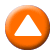 «CAPITAL»Βραβευμένη δραματική σειρά, παραγωγής Αγγλίας (BBC) 2015.Σκηνοθεσία: Γιούρος Λιν.Παίζουν:  Τόμπι Τζόουνς, Αντίλ Ακτάρ, Ντάνι Άσοκ, Μόνα Γκούντγουιν, Ρέιτσελ Στέρλινγκ, Άρθουρ Μπέιτμαν, Λέσλι Σαρπ, Σαμπάνα Αζμί, Μπράιαν Ντικ, Ρόμπερτ Εμς, Τζέμα Τζόουνς, Μάθιου Μαρς, Τομ Ριντ, Άντριου Γκόγουερ, Αλεξάντερ Άρνολντ.Το «Capital» κέρδισε το Βραβείο EMMY καλύτερης μίνι σειράς 2016.Γενική υπόθεση: Διαφορετικοί χαρακτήρες που μένουν στον ίδιο δρόμο συνυπάρχουν και μπλέκονται οι ζωές τους σε μια σειρά σύγχρονη και όλο ζωντάνια. Ο βραβευμένος με BAFTA δημιουργός της σειράς Πίτερ Μπόκερ  μεταφέρει στη μικρή οθόνη το μυθιστόρημα του Τζον Λάντσεστερ με πανέξυπνο τρόπο, με μια φρέσκια, ενδιαφέρουσα  ματιά στη σύγχρονη ζωή.Μία μέρα, όλοι οι κάτοικοι του δρόμου παίρνουν με το ταχυδρομείο μια ανώνυμη κάρτα που γράφει: «Θέλουμε αυτό που έχεις». Ποιος κρύβεται πίσω από τα ανώνυμα γράμματα; Τι επιδιώκει; Καθώς το μυστήριο γύρω από τις ανώνυμες κάρτες πυκνώνει, ξεδιπλώνονται οι  ιστορίες των ανθρώπων και ζούμε μαζί τους την αγάπη και την απώλεια, το φόβο και την απληστία, την τύχη και το φθόνο και στον πυρήνα τους την οικογένεια και το σπίτι.Επεισόδιο 1ο. Για τους άλλους, οι κάτοικοι της οδού Πέπις τα έχουν όλα. Οι τιμές των ακινήτων έχουν εκτοξευτεί και τα σπίτια τους πλέον αξίζουν εκατομμύρια λίρες. Τα άλλα όμως προβλήματα της ζωής δεν φεύγουν έτσι απλά.Η Πετούνια εξακολουθεί να έχει ιλίγγους, ο Ρότζερ ελπίζει ότι το ετήσιο μπόνους θα καλύψει την ανακαίνιση που κάνει στο σπίτι του, ενώ ο ντόπιος μαγαζάτορας Αχμέντ ελπίζει ότι τα αδέλφια του Σαχίντ και Ουσμάν θα αναλάβουν επιτέλους την ευθύνη για τις ζωές τους. Η Κουεντίνα, που είναι τροχονόμος και έχει ζητήσει άσυλο, προσπαθεί να μη δίνει στόχο και ο μυστικοπαθής, επιτυχημένος καλλιτέχνης Σμίτι τους παρατηρεί όλους, έχοντας κι αυτός τα δικά του μυστικά.Φυσιολογική ζωή σ’ έναν φυσιολογικό δρόμο. Μέχρι που ένα μυστηριώδες σημείωμα κάνει την εμφάνισή του: «Θέλουμε αυτό που έχεις» -γράφει- και οι ζωές όλων γίνονται άνω-κάτω.ΝΥΧΤΕΡΙΝΕΣ ΕΠΑΝΑΛΗΨΕΙΣ:01:30 SUPER LEAGUE – ΑΓΩΝΑΣ: «ΑΡΗΣ - ΑΕΚ» (Ε) W03:20 ΞΕΝΟ ΝΤΟΚΙΜΑΝΤΕΡ (Ε) «GREAT MYSTERIES AND MYTHS: Γκλεν Μίλερ»             03:50 ΣΤΑ ΤΡΑΓΟΥΔΙΑ ΛΕΜΕ ΝΑΙ (Ε) ημέρας06:30 ΣΑΝ ΣΗΜΕΡΑ ΤΟΝ 20ό ΑΙΩΝΑ (Ε) WΚΥΡΙΑΚΗ,  3/3/2019   06:45	ΜΑΖΙ ΤΟ ΣΑΒΒΑΤΟΚΥΡΙΑΚΟ  W          Ενημερωτική εκπομπή με τον Γιάννη Σκάλκο και την Ευρυδίκη Χάντζιου.10:00	ΠΑΜΕ ΑΛΛΙΩΣ W         Ενημερωτική εκπομπή με τον Τάκη Σαράντη.11:30	ΜΕ ΑΡΕΤΗ ΚΑΙ ΤΟΛΜΗ  W    12:00     ΕΡΤ ΕΙΔΗΣΕΙΣ – ΕΡΤ ΑΘΛΗΤΙΚΑ – ΕΡΤ ΚΑΙΡΟΣ   W12:45	ΣΑΝ ΣΗΜΕΡΑ ΤΟΝ 20ό ΑΙΩΝΑ (Ε)  W    13:00	ΤΟ ΑΛΑΤΙ ΤΗΣ ΓΗΣ (Ε)   W        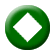 «Ναπολέων Δάμος – Η τέχνη του ηπειρώτικου λαϊκού κλαρίνου»Ο Λάμπρος Λιάβας υποδέχεται στο «Αλάτι της Γης» τον  Ναπολέοντα Δάμο, κορυφαίο δεξιοτέχνη στο ηπειρώτικο λαϊκό κλαρίνο.Μαζί με μια μεγάλη μουσική και χορευτική παρέα ταξιδεύουμε στην Ήπειρο, μέσα από ένα ρεπερτόριο πλούσιο και πολύμορφο.Ιδιαίτερη αναφορά γίνεται στα ηπειρώτικα πολυφωνικά τραγούδια, με καλεσμένους τον Αλέξανδρο Λαμπρίδη, το Πολυφωνικό Σύνολο «Χαονία», καθώς και τον Πολυφωνικό Όμιλο από τα χωριά Χλωμό και Πολύτσανη του Άνω Πωγωνίου.Μέσα από την εκπομπή γίνεται γνωστό ότι προτάθηκε πρόσφατα από το Υπουργείο Πολιτισμού να ενταθεί η παράδοση του ηπειρώτικου πολυφωνικού τραγουδιού στον κατάλογο της προστατευόμενης άυλης πολιτιστικής κληρονομιάς της UNESCO!Συμμετέχουν οι μουσικοί: Ναπολέων Δάμος (κλαρίνο), Βαγγέλης Κουμζής (βιολί), Θανάσης Μαρκόπουλος (λαούτο) και Ηλίας Μούτσος (ντέφι).Τραγουδούν ο Κώστας Τζίμας και η Παγώνα Αθανασίου.Χορεύουν μέλη του Συλλόγου Ηπειρωτών Ηλιούπολης (επιμέλεια: Γιάννης Παναγόπουλος).Έρευνα-κείμενα-παρουσίαση: Λάμπρος Λιάβας.Σκηνοθεσία: Νικόλας Δημητρόπουλος.Εκτελεστής παραγωγός: Μανώλης Φιλαΐτης.Εκτέλεση παραγωγής: FOSS ON AIR.15:00	ΕΡΤ ΕΙΔΗΣΕΙΣ+ ΕΡΤ ΑΘΛΗΤΙΚΑ+ΕΡΤ ΚΑΙΡΟΣ με την Μαριάννα Πετράκη W	ΚΥΡΙΑΚΗ,  3/3/2019   16:00	ΠΡΩΤΑΘΛΗΜΑ SUPER LEAGUE    W  &  HDΠοδόσφαιρο – 23η Αγωνιστική«ΑΠΟΛΛΩΝ ΣΜΥΡΝΗΣ - ΟΛΥΜΠΙΑΚΟΣ»Απευθείας μετάδοση από Γ. ΚΑΜΑΡΑΣ Ριζούπολη18:00	SUPER LEAGUE  DAY    W  &  HDΑθλητική εκπομπή με τον Βασίλη Μπακόπουλο και την Κατερίνα Αναστασοπούλου19:00	ΠΡΩΤΑΘΛΗΜΑ SUPER LEAGUE    W  &  HDΠοδόσφαιρο – 23η Αγωνιστική«ΠΑΝΑΘΗΝΑΪΚΟΣ - ΠΑΟΚ»Απευθείας μετάδοση από το ΟΑΚΑ21:00     ΚΕΝΤΡΙΚΟ ΔΕΛΤΙΟ ΕΙΔΗΣΕΩΝ με την Αντριάνα Παρασκευοπούλου    W              ΑΘΛΗΤΙΚΑ  + ΚΑΙΡΟΣ   	21:45    ΑΘΛΗΤΙΚΗ ΚΥΡΙΑΚΗ   W   &  HDΜε τους Γιώργο Λυκουρόπουλο και Περικλή Μακρή.Η ιστορική εκπομπή της ΕΡΤ, «Αθλητική Κυριακή», δίνει ακόμα ένα ραντεβού με τους Έλληνες  φιλάθλους, κάθε  Κυριακή.23η αγωνιστική24:00    ΕΙΔΗΣΕΙΣ + ΑΘΛΗΤΙΚΑ + ΚΑΙΡΟΣ   W00:05    ΑΘΛΗΤΙΚΗ ΚΥΡΙΑΚΗ – ΣΥΝΕΧΕΙΑ   W   &  HDΝΥΧΤΕΡΙΝΕΣ ΕΠΑΝΑΛΗΨΕΙΣ01:00  SUPER LEAGUE ΑΓΩΝΑΣ: «ΑΠΟΛΛΩΝ ΣΜΥΡΝΗΣ - ΟΛΥΜΠΙΑΚΟΣ» (Ε) W02:50  SUPER LEAGUE ΑΓΩΝΑΣ: «ΠΑΝΑΘΗΝΑΪΚΟΣ - ΠΑΟΚ» (Ε) W 	05:00  ΜΕ ΑΡΕΤΗ ΚΑΙ ΤΟΛΜΗ (Ε) ημέρας W05:30  ΣΑΝ ΣΗΜΕΡΑ ΤΟΝ 20ό ΑΙΩΝΑ (Ε) WΔΕΥΤΕΡΑ,  4/3/2019  05:50    «ΠΡΩΤΗ ΕΙΔΗΣΗ» W    Καθημερινή ενημερωτική εκπομπή με τον Νίκο Παναγιωτόπουλο.Μαζί του, η Μαρία Αλεξάκη και επιτελείο δημοσιογράφων.Η «Πρώτη Είδηση» συνεχίζει την άμεση και έγκυρη ενημέρωση με σεβασμό στα γεγονότα και το τηλεοπτικό κοινό.Σκηνοθεσία: Χριστόφορος Γκλεζάκος.Αρχισυνταξία: Κώστας Παναγιωτόπουλος. 09:50    «ΑΠΕΥΘΕΙΑΣ» W    Καθημερινή ενημερωτική εκπομπή με τους Μάριον Μιχελιδάκη, Κώστα Λασκαράτο και Νίκο Μερτζάνη. Διαρκής καταγραφή και μετάδοση της ελληνικής και ξένης επικαιρότητας, με τις εξελίξεις σε πολιτική και οικονομία να πρωταγωνιστούν.«Απευθείας» σε κάθε γωνιά της Ελλάδας, στην πόλη και στο χωριό, με τα πρόσωπα της ημέρας και ό,τι σημαντικότερο συμβαίνει και απασχολεί τους τηλεθεατές.Σκηνοθεσία: Γιώργος Σταμούλης.Αρχισυνταξία: Θοδωρής Καρυώτης.Παραγωγή: Βάσω Φούρλα.12:00   ΕΡΤ ΕΙΔΗΣΕΙΣ – ΕΡΤ ΑΘΛΗΤΙΚΑ – ΕΡΤ ΚΑΙΡΟΣ  W13:00   «ΓΙΑ ΤΗΝ ΕΛΛΑΔΑ…» W            Ενημερωτική εκπομπή με τον Σπύρο Χαριτάτο.Η μεσημβρινή ενημέρωση στη Δημόσια Τηλεόραση αναδεικνύει τους πρωταγωνιστές της επικαιρότητας, εντοπίζοντάς τους στη γεμάτη δοκιμασίες και προκλήσεις καθημερινότητα των πολιτών. Η πολιτική, η Δικαιοσύνη και οι θεσμοί που καθορίζουν τη ζωή μας καλούνται να απαντήσουν στις αγωνίες μας, είτε αυτές εκφράζονται στα μεγάλα αστικά κέντρα, είτε στις πλέον απομακρυσμένες περιοχές της χώρας.Ο Σπύρος Χαριτάτος μαζί με τη δημοσιογραφική ομάδα της εκπομπής, δίνουν το σύνθημα «Για την Ελλάδα…» και οι τηλεθεατές συμμετέχουν με κάθε δυνατό τρόπο στην ενεργή διαδραστική σχέση μεταξύ Μέσου και τηλεοπτικού κοινού.Παρουσίαση-αρχισυνταξία: Σπύρος Χαριτάτος.Σκηνοθεσία: Δημήτρης Λαβράνος.Παραγωγή: Βάνα Μπρατάκου.ΔΕΥΤΕΡΑ,  4/3/2019  14:30   «ΩΡΑ ΕΛΛΑΔΑΣ» W            Καθημερινή ενημερωτική εκπομπή με τον Νίκο Αγγελίδη, που μεταδίδεται στην ΕΡΤ1 και στην ERT World.Η εκπομπή «ΩΡΑ ΕΛΛΑΔΑΣ», μας ταξιδεύει όπου υπάρχουν Έλληνες… Αμερική, Αυστραλία, Αφρική, Ασία, Ευρώπη… Η Ελλάδα των πέντε ηπείρων! Παντού… όπου ζουν, δραστηριοποιούνται και διαπρέπουν Έλληνες. Στο αέναο αυτό ταξίδι… ρίχνουμε άγκυρα και στην ελληνική Περιφέρεια, συναντώντας πρωτοβουλίες και πρόσωπα που ξεχωρίζουν.Ο αγώνας διατήρησης της ρίζας περνάει μέσα από ένα δύσβατο μονοπάτι. Θα το διαβούμε μαζί με τους τηλεθεατές, στην Ελλάδα, την Κύπρο και στο εξωτερικό.Ανοίγουμε γραμμή επικοινωνίας με το κοινό, για να αναδείξουμε μαζί όλα όσα συμβαίνουν με ελληνική υπογραφή και θετικό πρόσημο.Παρουσίαση: Νίκος ΑγγελίδηςΑρχισυνταξία: Στέλλα ΓκλιάναΤμήμα σύνθεσης: Αναστασία ΚοτρώνηΣύνταξη-επιμέλεια θεμάτων: Νεφέλη ΤζανετάκουΣκηνοθεσία: Δημήτρης ΛαβράνοςΠαραγωγή: Βάνα Μπρατάκου15:00	ΕΡΤ ΕΙΔΗΣΕΙΣ με την Σταυρούλα Χριστοφιλέα  WΕΡΤ  ΑΘΛΗΤΙΚΑ/ ΕΡΤ ΚΑΙΡΟΣ15:55  «ΑΛΛΗ ΔΙΑΣΤΑΣΗ»W                         Καθημερινή ενημερωτική εκπομπή με τον Κώστα Αρβανίτη.Κάθε είδηση έχει και μια «Άλλη Διάσταση». Πέρα από τη στείρα καταγραφή των γεγονότων πάντα υπάρχει μία διαφορετική πτυχή που ξεφεύγει από την απλή ανάγνωση της ειδησεογραφίας.
Η έρευνα των δημοσιογράφων και η γνώμη των ειδικών φωτίζει την «Άλλη Διάσταση» των γεγονότων και απαντά στα βασικά ερωτήματα που μας απασχολούν όλους: Τι σημαίνει κάθε είδηση; Γιατί είναι σημαντική; Πώς θα επηρεάσει τη ζωή μας; Πώς θα επηρεάσει τον κόσμο γύρω μας;Στο στούντιο της εκπομπής, εκτός από τα θέματα της εσωτερικής και διεθνούς επικαιρότητας, παρουσιάζονται έρευνες από ειδικούς δημοσιογράφους- ερευνητές που συνεργάζονται με την εκπομπή.Επίσης, η δημοσιογραφική ομάδα φέρνει στο προσκήνιο θέματα που απασχόλησαν την επικαιρότητα στο παρελθόν, ώστε να εξετάσουμε την πορεία τους ή και να παρουσιάσουμε νέα στοιχεία.Παρουσίαση: Κώστας Αρβανίτης. 
Αρχισυνταξία: Κώστας ΚωσταντέλοςΣκηνοθεσία: Δημήτρης Λαβράνος.Διεύθυνση παραγωγής: Νεκταρία Δρακουλάκη-Τζέλικα Αθανασίου.18:00	ΕΡΤ ΕΙΔΗΣΕΙΣ/ Δελτίο στη Νοηματική  WΔΕΥΤΕΡΑ,  4/3/2019  18:15	Ο ΚΑΙΡΟΣ ΣΤΗΝ ΩΡΑ ΤΟΥ με τον Σάκη Αρναούτογλου  W18:30	ΣΑΝ ΣΗΜΕΡΑ ΤΟΝ 20ό ΑΙΩΝΑ (Ε)  W    19:00	ΠΡΩΤΑΘΛΗΜΑ SUPER LEAGUE    W  &  HDΠοδόσφαιρο – 23η Αγωνιστική«ΑΤΡΟΜΗΤΟΣ ΑΘΗΝΩΝ - ΠΑΝΙΩΝΙΟΣ»Απευθείας μετάδοση από το Δημοτικό Στάδιο Περιστερίου21:00	ΚΕΝΤΡΙΚΟ ΔΕΛΤΙΟ ΕΙΔΗΣΕΩΝ με την Δώρα Αναγνωστοπούλου WΑΘΛΗΤΙΚΑ + ΚΑΙΡΟΣ  22:00	Η ΕΠΟΜΕΝΗ ΜΕΡΑ   WΕνημερωτική εκπομπή με τον Σεραφείμ ΚοτρώτσοΑρχισυνταξία: Αλέξανδρος Βασιλόπουλος.Δημοσιογραφική επιμέλεια: Χρόνης Διαμαντόπουλος.Οργάνωση παραγωγής: Φάνης Συναδινός.Διεύθυνση παραγωγής: Νίκος Πέτσας.Διεύθυνση φωτογραφίας: Γιάννης Λαζαρίδης.Υπεύθυνη καλεσμένων: Κατερίνα Πλατή.Σκηνοθεσία: Μανώλης Παπανικήτας.24:00   ΕΡΤ ΕΙΔΗΣΕΙΣ – ΕΡΤ ΑΘΛΗΤΙΚΑ – ΕΡΤ ΚΑΙΡΟΣ  W00:15	ΞΕΝΗ ΣΕΙΡΑ   GR          Α΄ ΤΗΛΕΟΠΤΙΚΗ ΜΕΤΑΔΟΣΗ«VIS A VIS» Β΄ ΚΥΚΛΟΣ Δραματική σειρά, παραγωγής Ισπανίας 2015.Παίζουν: Μάγκι Θιβάντος, Νάτζουα Νίμρι, Μπέρτα Βάθκεθ, Άλμπα Φλόρες, Κάρλος Ιπόλιτο, Ρομπέρτο ΕνρίκεθΣκηνοθεσία: Χεσούς Κολμενάρ, Χεσούς Ροντρίγκο, Σάντρα Γκαγιέγο, Νταβίντ Μολίνα ΕνθίναςΣενάριο: Ιβάν Εσκομπάρ, Έστερ Μαρτίνεθ Λομπάτο, Άλεξ ΠίναΔημιουργοί: Άλεξ Πίνα, Ιβάν Εσκομπάρ, Ντανιέλ ΕθίχαΓενική υπόθεση: Η Μακαρένα Φερέιρο είναι μια αφελής κοπέλα που ερωτεύεται το αφεντικό της και εξαιτίας του διαπράττει διάφορα αδικήματα. Καταδικάζεται  για φορολογικές απάτες και εφόσον αδυνατεί να πληρώσει το αστρονομικό ποσό της εγγύησης την κλείνουν στη φυλακή. Εκεί, εκτός από το συναισθηματικό σοκ της φυλάκισής της θα πρέπει να αντιμετωπίσει  και τις περίπλοκες και δύσκολες σχέσεις ανάμεσα στις κρατούμενες, ειδικά την πιο επικίνδυνη: τη Θουλέμα.ΔΕΥΤΕΡΑ,  4/3/2019  Η Μακαρένα γρήγορα καταλαβαίνει ότι ο μόνος τρόπος να επιβιώσει στη φυλακή τα επτά χρόνια της ποινής της είναι να προσαρμοστεί, να αλλάξει, να γίνει ένας άλλος άνθρωπος.Στο μεταξύ, η οικογένειά της στον αγώνα τους να βρουν ένα μεγάλο χρηματικό ποσό που είναι κάπου κρυμμένο για να πληρώσουν την εγγύηση, μπλέκουν με το φίλο της Θουλέμα σε πολύ δύσκολες καταστάσεις.Επεισόδιο 6ο. Η Θουλέμα καταστρώνει ένα καινούργιο σχέδιο. Η σχέση ανάμεσα στην Μακαρένα και την Εστεφανία δεν είναι στα καλύτερά της και έτσι η Σαράι προσπαθεί να το εκμεταλλευτεί. Η Σόλε συνηθίζει την καινούργια της καρδιά και συναντά τον Φερνάντο.01:10	ΞΕΝΟ ΝΤΟΚΙΜΑΝΤΕΡ (E)   «THE TRAFFICKERS» Σειρά ντοκιμαντέρ οκτώ επεισοδίων, παραγωγής ΗΠΑ 2016. Σε αυτή τη συναρπαστική σειρά ντοκιμαντέρ, που παρουσιάζει η Nelufar Hedayat, η κάμερα εισχωρεί μέσα στον πυρήνα της παγκόσμιας μαύρης αγοράς για να γνωρίσουμε τους εμπόρους, τους ανθρώπους που αγοράζουν, πουλούν και κάνουν λαθρεμπόριο παράνομων προϊόντων από χώρα σε χώρα και από ήπειρο σε ήπειρο και τους διώκτες τους, που προσπαθούν να σταματήσουν αυτό το τεράστιο διεθνές εμπόριο. Σε κάθε επεισόδιο παρακολουθούμε το «προϊόν» από τον καταναλωτή στην πηγή: πολύτιμες πέτρες, νοθευμένα ναρκωτικά, σπάνια ζώα, όπλα, ανθρώπινα όργανα, ανθρώπους, παιδιά. Θα φτάσουμε στις πιο απομακρυσμένες γωνιές της Γης για να εξερευνήσουμε αυτή την τεράστια διαπλεκόμενη αγορά και θα δούμε ότι τίποτα δεν είναι τόσο μαύρο–άσπρο όσο φαίνεται με πρώτη ματιά. Επεισόδιο 1ο: «Ο θάνατος των ρινόκερων» (Killed for a horn). Τα τελευταία 40 χρόνια, χάθηκε το 95% του παγκόσμιου πληθυσμού των ρινόκερων. Ακολουθούμε εδώ το ματωμένο μονοπάτι του εμπορίου για τα κέρατα των ρινόκερων από τους Βιετναμέζους έμπορους  έως τους Νοτιοαφρικανούς λαθρέμπορους.ΝΥΧΤΕΡΙΝΕΣ ΕΠΑΝΑΛΗΨΕΙΣ:02:15 SUPER LEAGUE ΑΓΩΝΑΣ: «ΑΤΡΟΜΗΤΟΣ ΑΘΗΝΩΝ - ΠΑΝΙΩΝΙΟΣ» (Ε) W04:00 ΞΕΝΗ ΣΕΙΡΑ «VIS A VIS» (Ε) ημέρας 04:50 ΑΠΟ ΤΟΝ ΦΡΟΪΝΤ ΣΤΟ ΔΙΑΔΙΚΤΥΟ (Ε)ΤΡΙΤΗ, 5/3/2019 05:50    «ΠΡΩΤΗ ΕΙΔΗΣΗ»W                  Καθημερινή ενημερωτική εκπομπή με τον Νίκο Παναγιωτόπουλο. Μαζί του, η Μαρία Αλεξάκη και επιτελείο δημοσιογράφων.09:50    «ΑΠΕΥΘΕΙΑΣ»W    Καθημερινή ενημερωτική εκπομπή με τους Μάριον Μιχελιδάκη, Κώστα Λασκαράτο και Νίκο Μερτζάνη. 12:00     ΕΡΤ ΕΙΔΗΣΕΙΣ – ΕΡΤ ΑΘΛΗΤΙΚΑ – ΕΡΤ ΚΑΙΡΟΣ  W13:00   «ΓΙΑ ΤΗΝ ΕΛΛΑΔΑ…» W                         Ενημερωτική εκπομπή με τον Σπύρο Χαριτάτο.14:30   «ΩΡΑ ΕΛΛΑΔΑΣ» W                         Ενημερωτική εκπομπή με τον  Νίκο Αγγελίδη15:00	ΕΡΤ ΕΙΔΗΣΕΙΣ με την Σταυρούλα Χριστοφιλέα  WΕΡΤ  ΑΘΛΗΤΙΚΑ/ ΕΡΤ ΚΑΙΡΟΣ15:55    «ΑΛΛΗ ΔΙΑΣΤΑΣΗ»W                          Καθημερινή ενημερωτική εκπομπή με τον Κώστα Αρβανίτη.18:00	ΕΡΤ ΕΙΔΗΣΕΙΣ/Δελτίο στη Νοηματική W18:15	Ο ΚΑΙΡΟΣ ΣΤΗΝ ΩΡΑ ΤΟΥ με τον Σάκη Αρναούτογλου  W18:30	ΣΑΝ ΣΗΜΕΡΑ ΤΟΝ 20ό ΑΙΩΝΑ (Ε)  W    ΤΡΙΤΗ, 5/3/2019 18:50     «ΔΕΥΤΕΡΗ ΜΑΤΙΑ»W    Με την Κατερίνα Ακριβοπούλου.Σχολιάζουν οι Σωτήρης Καψώχας και Κώστας Παπαχλιμίντζος.Αρχισυνταξία: Γιάννης Μανακάς Διεύθυνση παραγωγής: Βάνα ΜπρατάκουΣκηνοθεσία: Θανάσης Τσαουσόπουλος21:00	ΚΕΝΤΡΙΚΟ ΔΕΛΤΙΟ ΕΙΔΗΣΕΩΝ με την Δώρα Αναγνωστοπούλου WΑΘΛΗΤΙΚΑ + ΚΑΙΡΟΣ  22:00	H ΕΠΟΜΕΝΗ ΜΕΡΑ    WΕνημερωτική εκπομπή με τον Σεραφείμ Κοτρώτσο.24:00   ΕΡΤ ΕΙΔΗΣΕΙΣ – ΕΡΤ ΑΘΛΗΤΙΚΑ – ΕΡΤ ΚΑΙΡΟΣ  W00:15	ΞΕΝΗ ΣΕΙΡΑ   GR          Α΄ ΤΗΛΕΟΠΤΙΚΗ ΜΕΤΑΔΟΣΗ«VIS A VIS» Β΄ ΚΥΚΛΟΣ Δραματική σειρά, παραγωγής Ισπανίας 2015.Επεισόδιο 7ο. Η υγεία της Θουλέμα χειροτερεύει. Εκείνη όμως απτόητη συνεχίζει το σχέδιό της, για την πραγματοποίηση του οποίου χρειάζεται τη βοήθεια της Μακαρένα, αλλά και της οικογένειάς της.01:10	ΞΕΝΟ ΝΤΟΚΙΜΑΝΤΕΡ (E)   «THE TRAFFICKERS» Σειρά ντοκιμαντέρ οκτώ επεισοδίων, παραγωγής ΗΠΑ 2016. Επεισόδιο 2ο: «Μυρμηγκοφάγος» (Pangolin or [The $3000 meal]). Οι μυρμηγκοφάγοι γίνονται πλέον πηγή σπάνιου και ακριβού εξωτικού φαγητού. Κινδυνεύουν να εξαφανιστούν;ΝΥΧΤΕΡΙΝΕΣ ΕΠΑΝΑΛΗΨΕΙΣ:02:00 ΑΛΛΗ ΔΙΑΣΤΑΣΗ (Ε) ημέρας W03:50 ΞΕΝH ΣΕΙΡΑ «VIS A VIS» (Ε) ημέρας  GR04:40  ΞΕΝΟ ΝΤΟΚ. «THE TRAFFICKERS» (Ε) ημέρας 05:30 ΣΑΝ ΣΗΜΕΡΑ ΤΟΝ 20ό ΑΙΩΝΑ (Ε)  WΤΕΤΑΡΤΗ,  6/3/201905:50    «ΠΡΩΤΗ ΕΙΔΗΣΗ»W                  Καθημερινή ενημερωτική εκπομπή με τον Νίκο Παναγιωτόπουλο. Μαζί του, η Μαρία Αλεξάκη και επιτελείο δημοσιογράφων.09:50    «ΑΠΕΥΘΕΙΑΣ»W    Καθημερινή ενημερωτική εκπομπή με τους Μάριον Μιχελιδάκη, Κώστα Λασκαράτο και Νίκο Μερτζάνη. 12:00     ΕΡΤ ΕΙΔΗΣΕΙΣ – ΕΡΤ ΑΘΛΗΤΙΚΑ – ΕΡΤ ΚΑΙΡΟΣ  W13:00   «ΓΙΑ ΤΗΝ ΕΛΛΑΔΑ…» W                         Ενημερωτική εκπομπή με τον Σπύρο Χαριτάτο.14:30   «ΩΡΑ ΕΛΛΑΔΑΣ» W                         Ενημερωτική εκπομπή με τον  Νίκο Αγγελίδη15:00	ΕΡΤ ΕΙΔΗΣΕΙΣ με την Σταυρούλα Χριστοφιλέα  WΕΡΤ  ΑΘΛΗΤΙΚΑ/ ΕΡΤ ΚΑΙΡΟΣ15:55    «ΑΛΛΗ ΔΙΑΣΤΑΣΗ»W                          Καθημερινή ενημερωτική εκπομπή με τον Κώστα Αρβανίτη.18:00	ΕΡΤ ΕΙΔΗΣΕΙΣ/Δελτίο στη Νοηματική W18:15	Ο ΚΑΙΡΟΣ ΣΤΗΝ ΩΡΑ ΤΟΥ με τον Σάκη Αρναούτογλου  W18:30	ΣΑΝ ΣΗΜΕΡΑ ΤΟΝ 20ό ΑΙΩΝΑ (Ε)  W  ΤΕΤΑΡΤΗ,  6/3/201918:50     «ΔΕΥΤΕΡΗ ΜΑΤΙΑ»  W    Με την Κατερίνα Ακριβοπούλου.Σχολιάζουν οι Σωτήρης Καψώχας και Κώστας Παπαχλιμίντζος.21:00	ΚΕΝΤΡΙΚΟ ΔΕΛΤΙΟ ΕΙΔΗΣΕΩΝ με την Δώρα Αναγνωστοπούλου WΑΘΛΗΤΙΚΑ + ΚΑΙΡΟΣ  22:00	H ΕΠΟΜΕΝΗ ΜΕΡΑ    WΕνημερωτική εκπομπή με πολιτικό συντάκτη της ΕΡΤ.Αρχισυνταξία: Βενιζέλος Λεβεντογιάννης.Σκηνοθεσία: Μανώλης Παπανικήτας.Δ/νση παραγωγής: Νίκος Πέτσας.Δημοσιογραφική επιμέλεια: Κατερίνα Πλατή.24:00   ΕΡΤ ΕΙΔΗΣΕΙΣ – ΕΡΤ ΑΘΛΗΤΙΚΑ – ΕΡΤ ΚΑΙΡΟΣ  W00:15	ΕΡΤ REPORT    W  01:15	ΞΕΝΟ ΝΤΟΚΙΜΑΝΤΕΡ (E)   «THE TRAFFICKERS» Σειρά ντοκιμαντέρ οκτώ επεισοδίων, παραγωγής ΗΠΑ 2016. «Ματωμένο χρυσάφι» - (Bloody gold)Οι χρυσωρύχοι που αναγκάζονται να πληρώνουν για προστασία σε τρομοκράτες.  ΝΥΧΤΕΡΙΝΕΣ ΕΠΑΝΑΛΗΨΕΙΣ:02:15 ΑΛΛΗ ΔΙΑΣΤΑΣΗ (Ε) ημέρας W04:00 ΕΡΤ REPORT (Ε) ημέρας05:00 ΩΡΑ ΕΛΛΑΔΑΣ (Ε) ημέρας W05:30 ΣΑΝ ΣΗΜΕΡΑ ΤΟΝ 20ό ΑΙΩΝΑ (Ε)  WΠΕΜΠΤΗ,  7/3/2019 05:50    «ΠΡΩΤΗ ΕΙΔΗΣΗ»W                  Καθημερινή ενημερωτική εκπομπή με τον Νίκο Παναγιωτόπουλο. Μαζί του, η Μαρία Αλεξάκη και επιτελείο δημοσιογράφων.09:50    «ΑΠΕΥΘΕΙΑΣ»W    Καθημερινή ενημερωτική εκπομπή με τους Μάριον Μιχελιδάκη, Κώστα Λασκαράτο και Νίκο Μερτζάνη. 12:00     ΕΡΤ ΕΙΔΗΣΕΙΣ – ΕΡΤ ΑΘΛΗΤΙΚΑ – ΕΡΤ ΚΑΙΡΟΣ  W13:00   «ΓΙΑ ΤΗΝ ΕΛΛΑΔΑ…» W                         Ενημερωτική εκπομπή με τον Σπύρο Χαριτάτο.14:30   «ΩΡΑ ΕΛΛΑΔΑΣ» W                         Ενημερωτική εκπομπή με τον  Νίκο Αγγελίδη15:00	ΕΡΤ ΕΙΔΗΣΕΙΣ με την Σταυρούλα Χριστοφιλέα  WΕΡΤ  ΑΘΛΗΤΙΚΑ/ ΕΡΤ ΚΑΙΡΟΣ15:55    «ΑΛΛΗ ΔΙΑΣΤΑΣΗ»W                          Καθημερινή ενημερωτική εκπομπή με τον Κώστα Αρβανίτη.18:00	ΕΡΤ ΕΙΔΗΣΕΙΣ/Δελτίο στη Νοηματική W18:15	Ο ΚΑΙΡΟΣ ΣΤΗΝ ΩΡΑ ΤΟΥ με τον Σάκη Αρναούτογλου  W18:30	ΣΑΝ ΣΗΜΕΡΑ ΤΟΝ 20ό ΑΙΩΝΑ (Ε)  W    ΠΕΜΠΤΗ,  7/3/2019 18:50    «ΔΕΥΤΕΡΗ ΜΑΤΙΑ»W    Με την Κατερίνα Ακριβοπούλου.Σχολιάζουν οι Σωτήρης Καψώχας και Κώστας Παπαχλιμίντζος.21:00	ΚΕΝΤΡΙΚΟ ΔΕΛΤΙΟ ΕΙΔΗΣΕΩΝ με την Δώρα Αναγνωστοπούλου WΑΘΛΗΤΙΚΑ + ΚΑΙΡΟΣ  22:00	ΕΛΛΗΝΙΚΗ ΣΕΙΡΑ    W      ΝΕΟ ΕΠΕΙΣΟΔΙΟ «Η ΖΩΗ ΕΝ ΤΑΦΩ»Αντιπολεμική δραματική σειρά, 16 επεισοδίων παραγωγής 2018-2019.Τηλεοπτική μεταφορά του αντιπολεμικού μυθιστορήματος του Στράτη Μυριβήλη «Η ζωή εν τάφω». Λίγα λόγια για την υπόθεση: Έπειτα από την ερωτική επιστολογραφία του Αντώνη Κωστούλα, εθελοντή στρατιώτη στη Μεραρχία Αρχιπελάγους, με την τρυφερή Μυρσίνη, δασκάλα του Παρθεναγωγείου Μυτιλήνης, ακολουθούμε τα βήματα των πολιτικών εξελίξεων που μας οδηγούν στον Α΄ Παγκόσμιο Πόλεμο, αλλά και γενικότερα διαπλέουμε σε μια διαχρονική ματιά των απάνθρωπων συνθηκών και της καταστροφικής ματαιότητας κάθε πολέμου. Μία υπέροχη, ευαίσθητη ερωτική ιστορία, που μεγαλώνει όπως «μια παπαρούνα» στα ζοφερά χαρακώματα.Τα γυρίσματα της σειράς πραγματοποιήθηκαν σε πολλά σημεία της Ελλάδας και κυρίως στη Μυτιλήνη, τη Μακεδονία και την Αττική.Το casting συνθέτουν μεγάλα και καταξιωμένα ονόματα του εγχώριου καλλιτεχνικού στερεώματος, όπως  Δημήτρης Μοθωναίος  (Αντώνης Κωστούλας), Γιάννης Μπέζος (Στρατηγός Ιωάννου-Μπαλαφάρας), Χριστίνα Χειλά-Φαμέλη (Μυρσίνη), Καρυοφυλλιά Καραμπέτη (Άντζω), Νίκος Πουρσανίδης (Στράτης Μυριβήλης), Γιώργος Αρμένης (Θύμιος Κωστούλας),  Δημήτρης Ήμελλος  (Φαναριώτης), Ερρίκος Λίτσης  (ταμίας), Ηλιάνα Μαυρομάτη (Στυλιανούλα), Βαγγέλης Στρατηγάκος (Λεωνίδας).Παίζουν επίσης, οι ηθοποιοί: Νικόλας Πανταζής, Ράνια Οικονομίδου, Πηνελόπη Σεργουνιώτη, Μαρκέλλα Γιαννάτου,Τάκης Βαμβακίδης, Κατερίνα Αθανασιάδη, Ναυσικά  Άλαγα, Νίκος Αλεξίου, Μαρία Γεώργου, Κωνσταντίνος Γιαννακόπουλος, Γιώργος Γλάστρας, Κωνσταντίνος Γώγουλος, Γιάννης Ζωγράφος, Νίκος Ζωιόπουλος, Κώστας Καλοκαιρινός, Βίκυ Κάτσικα, Γιάννης Κοκιασμένος, Δημήτρης Κοτζιάς, Βασίλης Κουκαλάνι, Έκτορας Λιάτσος, Δημήτρης Λιόλιος, Ελένη Μπιλάλη, Μάρθα Μπούρχα, Σουλτάνα Νικολαίδου, Στέλιος Ξανθουδάκης, Ρεγγίνα Παντελίδη, Γιώργος Παπαγεωργίου, Γιάννης Παπαγιάννης, Μάρκος Παπαδοκωνσταντάκης, Δημήτρης Πασσάς, Χρήστος Πίτσας, Δημήτρης Σαμόλης, Λευτέρης Σκούταρης, Θάλεια Σταματέλου, Μαρία Σταυράκη, Σωτήρης Τσακομίδης, Κωνσταντίνος Φάμης, Μελέτης Φούσκαρης, Μενέλαος Χαζαράκης.Σκηνοθεσία-σενάριο: Τάσος Ψαρράς.Παραγωγός: Γιώργος Κυριάκος.Οργάνωση παραγωγής: Γιώργος Παπαδάτος.Σκηνογραφία: Μιχάλης Σδούγγος.Διεύθυνση φωτογραφίας: Γιάννης Δρακουλαράκος.Ηχοληψία: Δημήτρης Κανελλόπουλος, Νίκος Μπουγιούκος.Μοντάζ: Ιωάννα Σπηλιοπούλου.Ενδυματολόγος: Ιουλία Σταυρίδου.Εκτέλεση παραγωγής: View Master Films.Επεισόδιο 6ο ΠΕΜΠΤΗ,  7/3/2019 23:00	FOCUS    WΠολιτική, ενημερωτική εκπομπή, που εστιάζει σε θέματα πολιτικής επικαιρότητας, φιλοξενώντας στο στούντιο προσωπικότητες από το χώρο της πολιτικής, δημοσιογράφους, αναλυτές και ακαδημαϊκούς.Εκτάκτως η εκπομπή παρουσιάζεται εκτός στούντιο για την κάλυψη μεγάλων – έκτακτων γεγονότων.Παρουσίαση-έρευνα: Πάνος Χαρίτος.Αρχισυνταξία: Ματίνα ΚαραμίντζουΔιεύθυνση παραγωγής: Παναγιώτης Κατσούλης.Σκηνοθεσία: Λεωνίδας Λουκόπουλος.24:00   ΕΡΤ ΕΙΔΗΣΕΙΣ – ΕΡΤ ΑΘΛΗΤΙΚΑ – ΕΡΤ ΚΑΙΡΟΣ  W00:15	FOCUS  - ΣΥΝΕΧΕΙΑ    W00:50	ΣΑΝ ΣΗΜΕΡΑ ΤΟΝ 20ό ΑΙΩΝΑ (Ε)  W    01:10	ΞΕΝΟ ΝΤΟΚΙΜΑΝΤΕΡ (E)   «THE TRAFFICKERS» Σειρά ντοκιμαντέρ οκτώ επεισοδίων, παραγωγής ΗΠΑ 2016. Επεισόδιο 5ο: «Ψεύτικα φάρμακα» (Fake Pharma). Το εμπόριο για ψεύτικα φάρμακα είναι τόσο κερδοφόρο, που οι έμποροι κοκαΐνης και ηρωίνης αλλάζουν τα ναρκωτικά για τα ψευτοφάρμακα. Ακολουθούμε το μονοπάτι των παρασκευασμάτων αυτών και του εμπορίου τους σ’ όλη τη Δυτική Αφρική μέχρι και την πηγή των ναρκωτικών, στην Κίνα.ΝΥΧΤΕΡΙΝΕΣ ΕΠΑΝΑΛΗΨΕΙΣ:02:00 ΑΛΛΗ ΔΙΑΣΤΑΣΗ (Ε) ημέρας W03:55 ΞΕΝΟ ΝΤΟΚ. «THE TRAFFICKERS» (Ε) ημέρας  04:40 Η ΖΩΗ ΕΝ ΤΑΦΩ (Ε) ημέρας W05:30 ΣΑΝ ΣΗΜΕΡΑ ΤΟΝ 20ό ΑΙΩΝΑ (Ε)  WΠΑΡΑΣΚΕΥΗ, 8/3/2019 	05:50    «ΠΡΩΤΗ ΕΙΔΗΣΗ»W                  Καθημερινή ενημερωτική εκπομπή με τον Νίκο Παναγιωτόπουλο. Μαζί του, η Μαρία Αλεξάκη και επιτελείο δημοσιογράφων.09:50    «ΑΠΕΥΘΕΙΑΣ»W    Καθημερινή ενημερωτική εκπομπή με τους Μάριον Μιχελιδάκη, Κώστα Λασκαράτο και Νίκο Μερτζάνη. 12:00     ΕΡΤ ΕΙΔΗΣΕΙΣ – ΕΡΤ ΑΘΛΗΤΙΚΑ – ΕΡΤ ΚΑΙΡΟΣ  W13:00   «ΓΙΑ ΤΗΝ ΕΛΛΑΔΑ…» W                         Ενημερωτική εκπομπή με τον Σπύρο Χαριτάτο.14:30   «ΩΡΑ ΕΛΛΑΔΑΣ» W                         Ενημερωτική εκπομπή με τον  Νίκο Αγγελίδη15:00	ΕΡΤ ΕΙΔΗΣΕΙΣ με την Σταυρούλα Χριστοφιλέα  WΕΡΤ  ΑΘΛΗΤΙΚΑ/ ΕΡΤ ΚΑΙΡΟΣ15:55    «ΑΛΛΗ ΔΙΑΣΤΑΣΗ»W                          Καθημερινή ενημερωτική εκπομπή με τον Κώστα Αρβανίτη.18:00	ΕΡΤ ΕΙΔΗΣΕΙΣ/Δελτίο στη Νοηματική W18:15	Ο ΚΑΙΡΟΣ ΣΤΗΝ ΩΡΑ ΤΟΥ με τον Σάκη Αρναούτογλου  W18:30	ΣΑΝ ΣΗΜΕΡΑ ΤΟΝ 20ό ΑΙΩΝΑ (Ε)  W    18:50    «ΔΕΥΤΕΡΗ ΜΑΤΙΑ»W    Με την Κατερίνα Ακριβοπούλου.Σχολιάζουν οι Σωτήρης Καψώχας και Κώστας Παπαχλιμίντζος.ΠΑΡΑΣΚΕΥΗ, 8/3/201921:00	ΚΕΝΤΡΙΚΟ ΔΕΛΤΙΟ ΕΙΔΗΣΕΩΝ με την Δώρα Αναγνωστοπούλου WΑΘΛΗΤΙΚΑ + ΚΑΙΡΟΣ  22:00	Η ΕΠΟΜΕΝΗ ΜΕΡΑ    WΕνημερωτική εκπομπή με τον με τον Άρη ΡαβανόΑρχισυνταξία: Βενιζέλος ΛεβεντογιάννηςΣκηνοθεσία: Μανώλης Παπανικήτας.Δ/νση παραγωγής: Νίκος ΠέτσαςΔημοσιογραφική επιμέλεια: Κατερίνα Πλατή.24:00   ΕΡΤ ΕΙΔΗΣΕΙΣ – ΕΡΤ ΑΘΛΗΤΙΚΑ – ΕΡΤ ΚΑΙΡΟΣ  W00:15	ΞΕΝΗ ΤΑΙΝΙΑ         «Φεύγω» (Partir / Leaving)Αισθηματικό δράμα, παραγωγής Γαλλίας 2009.Σκηνοθεσία: Κατρίν Κορσινί.Παίζουν: Κριστίν Σκοτ Τόμας, Σερζί Λοπέζ, Ιβάν Ατάλ.Διάρκεια: 89΄Υπόθεση: Η Σουζάν, σαραντάρα, παντρεμένη μ’ ένα χειρουργό και μητέρα δύο παιδιών, διάγει μια αδιατάραχτη αστική οικογενειακή ζωή σε μια πόλη της Νότιας Γαλλίας. Η έντονη έλξη που νιώθει ξαφνικά για έναν εργάτη που ήρθε για δουλειές στο σπίτι, θα φέρει τα πάνω κάτω στην ισορροπία και την άνεση της ζωής της.Με το «Φεύγω», η Κατρίν Κορσινί πέτυχε μια απλή ταινία μ’ ένα σκοτεινό λυρισμό, μια τραγωδία μινιατούρα, που μοιάζει να πηγαίνει κατευθείαν στο αναπόφευκτο. Η κάμερα φιλμάρει από πολύ κοντά τα σώματα και τα πρόσωπα, σαν να ψάχνει για κρυμμένες συγκινήσεις στο βάθος των ματιών και στους πόρους του δέρματος.Αισθησιακό και αιχμηρό, το «Φεύγω» αποφεύγει όλα τα εύκολα αρχέτυπα, αφηγούμενο ένα αδηφάγο πάθος σε τριφοϊκούς τόνους.01:50	ΞΕΝΟ ΝΤΟΚΙΜΑΝΤΕΡ (E)   «Αστέρες του εγκλήματος – Πώς οι δολοφόνοι έγιναν είδωλα» (Stars of Crime – How killers became pop icons?)Σειρά ντοκιμαντέρ τεσσάρων επεισοδίων παραγωγής Γαλλίας 2016.Τσαρλς Μάνσον,  Χάνιμπαλ Λέκτερ, Νόρμαν Μπέιτς, Τζέισον Μπορν: Και μόνο στο άκουσμα αυτών των ονομάτων παγώνει το αίμα των ανθρώπων και όχι άδικα. Αυτοί οι εγκληματίες έχουν εμπνεύσει μυθικούς χαρακτήρες και οι ιστορίες τους έχουν χαραχτεί ανεξίτηλα στη λαϊκή κουλτούρα.     ΠΑΡΑΣΚΕΥΗ, 8/3/2019Σ’ αυτά τα τέσσερα ντοκιμαντέρ θα ερευνήσουμε τα ψυχολογικά προφίλ αυτών των επικίνδυνων δολοφόνων που έγιναν ινδάλματα στον σκοτεινό κόσμο των στυγερών εγκλημάτων.«Τζέισον Μπορν» (Jason Bourne)ΝΥΧΤΕΡΙΝΕΣ ΕΠΑΝΑΛΗΨΕΙΣ:03:05 ΑΛΛΗ ΔΙΑΣΤΑΣΗ (Ε) ημέρας W 05:00 ΞΕΝΟ ΝΤΟΚ. «STARS OF CRIME» (Ε) ημέρας 06:00 ΩΡΑ ΕΛΛΑΔΑΣ (Ε) ημέρας W 06:30 ΣΑΝ ΣΗΜΕΡΑ ΤΟΝ 20ό ΑΙΩΝΑ (Ε)  W